Уведомление         Проект решения Ковыльновского сельского совета «О внесении изменений в  решение Ковыльновского сельского совета от 17.11.2019 № 32 «Об утверждении Положения о старосте населенного пункта Ковыльновского сельского поселения» 	Независимая экспертиза проектов решений Ковыльновского сельского совета   может проводиться физическими и юридическими лицами в инициативном порядке за счет собственных средств.  Срок, отведенный для проведения независимой экспертизы с 17.12.2020 по 17.01.2021, заключения по результатам независимой экспертизы направляются в Администрацию Ковыльновского сельского поселения, kovulnoe@razdolnoe.rk.gov.ru.Дата публикации: 17.12.2020                                                                                                         ПРОЕКТ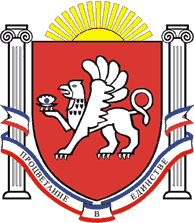 РЕСПУБЛИКА    КРЫМРАЗДОЛЬНЕНСКИЙ РАЙОНКОВЫЛЬНОВСКИЙ СЕЛЬСКИЙ СОВЕТ __ заседание 2 созываРЕШЕНИЕ____.20__ г.                                 с. Ковылное                                                № _____О внесении изменений в  решение Ковыльновского сельского совета от 17.11.2019 № 32 «Об утверждении Положения о старосте населенного пункта Ковыльновского сельского поселения»В соответствии с Федеральным законом от 06.10.2003 года № 131-ФЗ «Об общих принципах организации местного самоуправления в Российской Федерации», Федеральным законом от 20.07.2020 № 236-ФЗ «О внесении изменений в Федеральный закон «Об общих принципах организации местного самоуправления в Российской Федерации», руководствуясь Уставом муниципального образования Ковыльновское сельское поселение, принимая во внимание предложение  прокуратуры  Раздольненского района  28.09.2020 № Исорг-20350020-1737-20/-20350020 Ковыльновский сельский советРЕШИЛ:1. Внести в  решение Ковыльновского сельского совета от 17.11.2019 № 32 «Об утверждении Положения о старосте населенного пункта Ковыльновского сельского поселения»следующие изменения:Пункт 2.1. части 2 дополнить подпунктом 4.1 следующего содержания:«4.1) вправе выступить с инициативой о внесении инициативного проекта по вопросам, имеющим приоритетное значение для жителей сельского населенного пункта;».2. Настоящее решение вступает в силу с момента его обнародования, но не ранее 01.01.2021.        3. Обнародовать данное решение путем размещения на информационных стендах населенных пунктов Ковыльновского сельского поселения и на официальном сайте Администрации Ковыльновского сельского поселения в сети Интернет (http:/kovilnovskoe-sp.ru/).4. Контроль за выполнением настоящего решения возложить на председателя Ковыльновского сельского совета - главу Администрации Ковыльновского сельского поселения.Председатель Ковыльновского сельскогосовета - глава АдминистрацииКовыльновского сельского поселения	                                Ю.Н. Михайленко